Name: __________________________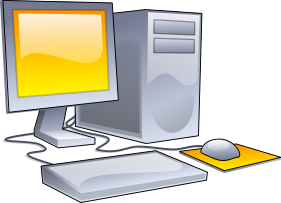 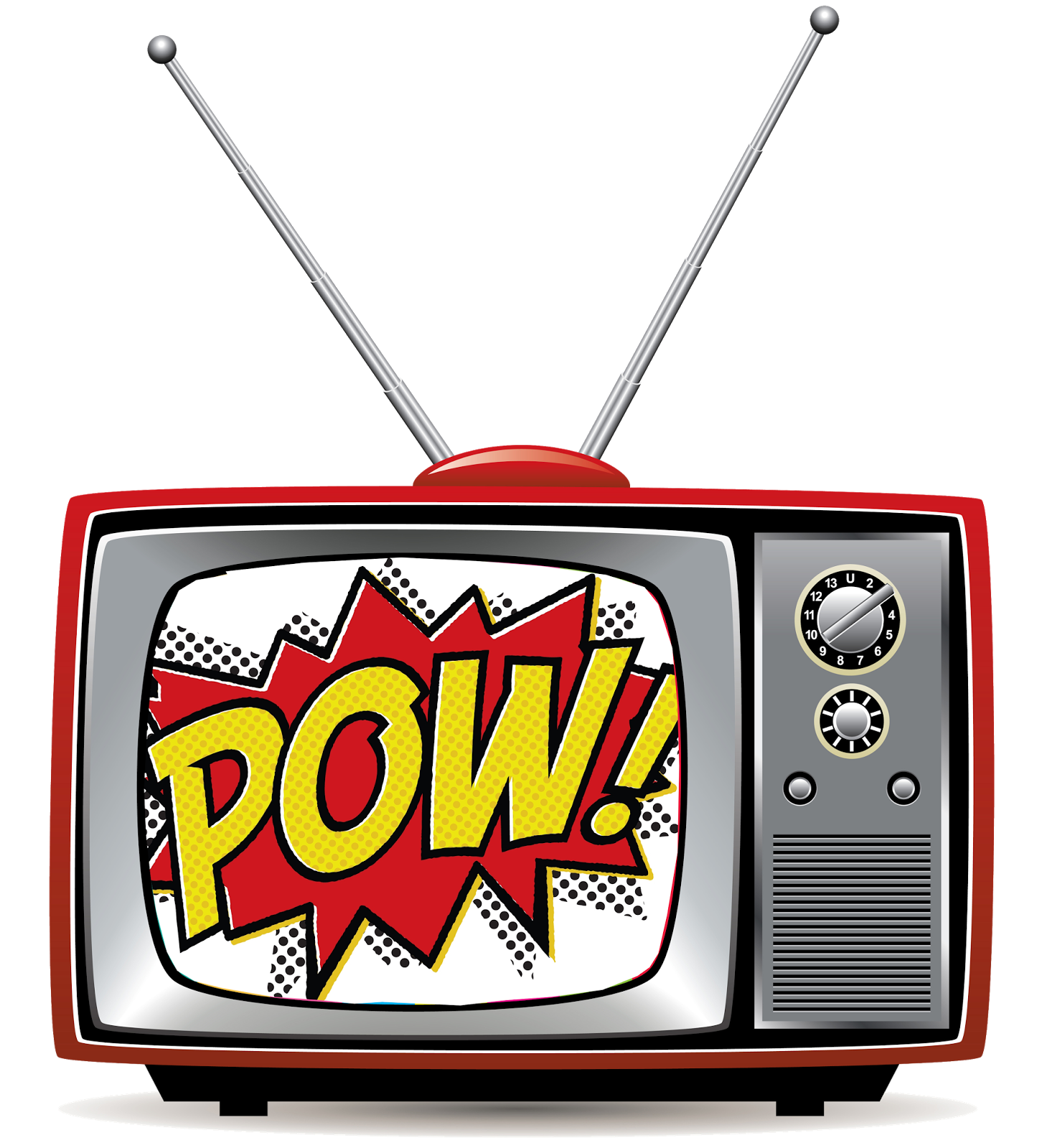 Day of the weekTV SCREEN TIMECOMPUTER TIME: Gaming,  social media, WhatsApp, iPad, text messages etc.DAILY TOTAL SCREEN TIMEParental  Signature